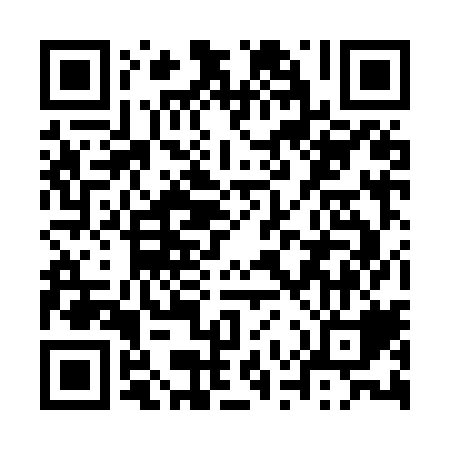 Prayer times for Morningside Terrace, Minnesota, USAMon 1 Jul 2024 - Wed 31 Jul 2024High Latitude Method: Angle Based RulePrayer Calculation Method: Islamic Society of North AmericaAsar Calculation Method: ShafiPrayer times provided by https://www.salahtimes.comDateDayFajrSunriseDhuhrAsrMaghribIsha1Mon3:375:281:115:178:5310:442Tue3:385:281:115:178:5310:433Wed3:395:291:115:178:5310:434Thu3:405:301:115:188:5210:425Fri3:415:301:115:188:5210:416Sat3:425:311:115:188:5210:417Sun3:435:321:125:188:5110:408Mon3:445:321:125:188:5110:399Tue3:455:331:125:188:5010:3810Wed3:465:341:125:188:5010:3711Thu3:485:351:125:178:4910:3612Fri3:495:361:125:178:4910:3513Sat3:505:361:125:178:4810:3414Sun3:515:371:125:178:4710:3315Mon3:535:381:135:178:4710:3216Tue3:545:391:135:178:4610:3017Wed3:565:401:135:178:4510:2918Thu3:575:411:135:178:4410:2819Fri3:585:421:135:168:4310:2720Sat4:005:431:135:168:4310:2521Sun4:015:441:135:168:4210:2422Mon4:035:451:135:168:4110:2223Tue4:045:461:135:158:4010:2124Wed4:065:471:135:158:3910:1925Thu4:085:481:135:158:3810:1826Fri4:095:491:135:148:3710:1627Sat4:115:501:135:148:3610:1528Sun4:125:511:135:148:3410:1329Mon4:145:521:135:138:3310:1130Tue4:155:531:135:138:3210:0931Wed4:175:541:135:128:3110:08